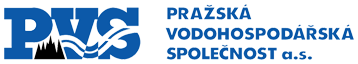 OBJEDNÁVKAOBJEDNÁVKAOBJEDNÁVKAčíslo:číslo:číslo:číslo:číslo:číslo:9-377/P0500/19/RSOBJEDNATELOBJEDNATELOBJEDNATELOBJEDNATELZhotovitelZhotovitelZhotovitelZhotovitelZhotovitelPražská vodohospodářská společnost a.s.Žatecká 110/2, 110 00 Praha 1IČ: 25656112DIČ: CZ25656112Zápis v OR 1.4.1998 je veden u Městského soudu v Praze oddíl B, vložka 5290Pražská vodohospodářská společnost a.s.Žatecká 110/2, 110 00 Praha 1IČ: 25656112DIČ: CZ25656112Zápis v OR 1.4.1998 je veden u Městského soudu v Praze oddíl B, vložka 5290Pražská vodohospodářská společnost a.s.Žatecká 110/2, 110 00 Praha 1IČ: 25656112DIČ: CZ25656112Zápis v OR 1.4.1998 je veden u Městského soudu v Praze oddíl B, vložka 5290Pražská vodohospodářská společnost a.s.Žatecká 110/2, 110 00 Praha 1IČ: 25656112DIČ: CZ25656112Zápis v OR 1.4.1998 je veden u Městského soudu v Praze oddíl B, vložka 5290KSB - PUMPY + ARMATURY s.r.o., koncernKlíčova 2300/6, Praha 11-Chodov, 14900PrahaIČ: 15890317DIČ: CZ15890317KSB - PUMPY + ARMATURY s.r.o., koncernKlíčova 2300/6, Praha 11-Chodov, 14900PrahaIČ: 15890317DIČ: CZ15890317KSB - PUMPY + ARMATURY s.r.o., koncernKlíčova 2300/6, Praha 11-Chodov, 14900PrahaIČ: 15890317DIČ: CZ15890317KSB - PUMPY + ARMATURY s.r.o., koncernKlíčova 2300/6, Praha 11-Chodov, 14900PrahaIČ: 15890317DIČ: CZ15890317KSB - PUMPY + ARMATURY s.r.o., koncernKlíčova 2300/6, Praha 11-Chodov, 14900PrahaIČ: 15890317DIČ: CZ15890317Dodací lhůta: do 25.07.2019Dodací lhůta: do 25.07.2019Dodací lhůta: do 25.07.2019Dodací lhůta: do 25.07.2019Dodací lhůta: do 25.07.2019Dodací lhůta: do 25.07.2019Dodací lhůta: do 25.07.2019Dodací lhůta: do 25.07.2019Ze dne: 26.06.2019Ze dne: 26.06.2019Dopravní dispozice: ÚV PodolíDopravní dispozice: ÚV PodolíDopravní dispozice: ÚV PodolíDopravní dispozice: ÚV PodolíDopravní dispozice: ÚV PodolíDopravní dispozice: ÚV PodolíDopravní dispozice: ÚV PodolíDopravní dispozice: ÚV PodolíPlátce DPH: AnoPlátce DPH: AnoOBJEDNÁVÁMEOBJEDNÁVÁMEOBJEDNÁVÁMEOBJEDNÁVÁMEOBJEDNÁVÁMEOBJEDNÁVÁMEOBJEDNÁVÁMEOBJEDNÁVÁMEOBJEDNÁVÁMEOBJEDNÁVÁMEČíslo akce:1/5/P05/00Název akce:ÚV Podolí – rekonstrukce potrubí síranu vč. dávkovacích čerpadelObjednáváme o Vás na základě zápisu z KD3 výše uvedené akce:a) 2ks prodlužovacího 2m kabelu pro zobrazovací jednotku dávkovacího čerpadla;b) provedení povrchové úpravy povrchu nosného soklu dávkovacích čerpadel;c) odvzdušnění nového trubního vedení - provedení PE potrubím s ukotvením.Cena:   65334,16  KčČíslo akce:1/5/P05/00Název akce:ÚV Podolí – rekonstrukce potrubí síranu vč. dávkovacích čerpadelObjednáváme o Vás na základě zápisu z KD3 výše uvedené akce:a) 2ks prodlužovacího 2m kabelu pro zobrazovací jednotku dávkovacího čerpadla;b) provedení povrchové úpravy povrchu nosného soklu dávkovacích čerpadel;c) odvzdušnění nového trubního vedení - provedení PE potrubím s ukotvením.Cena:   65334,16  KčČíslo akce:1/5/P05/00Název akce:ÚV Podolí – rekonstrukce potrubí síranu vč. dávkovacích čerpadelObjednáváme o Vás na základě zápisu z KD3 výše uvedené akce:a) 2ks prodlužovacího 2m kabelu pro zobrazovací jednotku dávkovacího čerpadla;b) provedení povrchové úpravy povrchu nosného soklu dávkovacích čerpadel;c) odvzdušnění nového trubního vedení - provedení PE potrubím s ukotvením.Cena:   65334,16  KčČíslo akce:1/5/P05/00Název akce:ÚV Podolí – rekonstrukce potrubí síranu vč. dávkovacích čerpadelObjednáváme o Vás na základě zápisu z KD3 výše uvedené akce:a) 2ks prodlužovacího 2m kabelu pro zobrazovací jednotku dávkovacího čerpadla;b) provedení povrchové úpravy povrchu nosného soklu dávkovacích čerpadel;c) odvzdušnění nového trubního vedení - provedení PE potrubím s ukotvením.Cena:   65334,16  KčČíslo akce:1/5/P05/00Název akce:ÚV Podolí – rekonstrukce potrubí síranu vč. dávkovacích čerpadelObjednáváme o Vás na základě zápisu z KD3 výše uvedené akce:a) 2ks prodlužovacího 2m kabelu pro zobrazovací jednotku dávkovacího čerpadla;b) provedení povrchové úpravy povrchu nosného soklu dávkovacích čerpadel;c) odvzdušnění nového trubního vedení - provedení PE potrubím s ukotvením.Cena:   65334,16  KčČíslo akce:1/5/P05/00Název akce:ÚV Podolí – rekonstrukce potrubí síranu vč. dávkovacích čerpadelObjednáváme o Vás na základě zápisu z KD3 výše uvedené akce:a) 2ks prodlužovacího 2m kabelu pro zobrazovací jednotku dávkovacího čerpadla;b) provedení povrchové úpravy povrchu nosného soklu dávkovacích čerpadel;c) odvzdušnění nového trubního vedení - provedení PE potrubím s ukotvením.Cena:   65334,16  KčČíslo akce:1/5/P05/00Název akce:ÚV Podolí – rekonstrukce potrubí síranu vč. dávkovacích čerpadelObjednáváme o Vás na základě zápisu z KD3 výše uvedené akce:a) 2ks prodlužovacího 2m kabelu pro zobrazovací jednotku dávkovacího čerpadla;b) provedení povrchové úpravy povrchu nosného soklu dávkovacích čerpadel;c) odvzdušnění nového trubního vedení - provedení PE potrubím s ukotvením.Cena:   65334,16  KčČíslo akce:1/5/P05/00Název akce:ÚV Podolí – rekonstrukce potrubí síranu vč. dávkovacích čerpadelObjednáváme o Vás na základě zápisu z KD3 výše uvedené akce:a) 2ks prodlužovacího 2m kabelu pro zobrazovací jednotku dávkovacího čerpadla;b) provedení povrchové úpravy povrchu nosného soklu dávkovacích čerpadel;c) odvzdušnění nového trubního vedení - provedení PE potrubím s ukotvením.Cena:   65334,16  KčČíslo akce:1/5/P05/00Název akce:ÚV Podolí – rekonstrukce potrubí síranu vč. dávkovacích čerpadelObjednáváme o Vás na základě zápisu z KD3 výše uvedené akce:a) 2ks prodlužovacího 2m kabelu pro zobrazovací jednotku dávkovacího čerpadla;b) provedení povrchové úpravy povrchu nosného soklu dávkovacích čerpadel;c) odvzdušnění nového trubního vedení - provedení PE potrubím s ukotvením.Cena:   65334,16  KčČíslo akce:1/5/P05/00Název akce:ÚV Podolí – rekonstrukce potrubí síranu vč. dávkovacích čerpadelObjednáváme o Vás na základě zápisu z KD3 výše uvedené akce:a) 2ks prodlužovacího 2m kabelu pro zobrazovací jednotku dávkovacího čerpadla;b) provedení povrchové úpravy povrchu nosného soklu dávkovacích čerpadel;c) odvzdušnění nového trubního vedení - provedení PE potrubím s ukotvením.Cena:   65334,16  KčZhotovitel bere na vědomí, že jsou-li v případě této objednávky naplněny podmínky zákona č. 340/2015 Sb., zákon o registru smluv, objednatel zveřejní tuto objednávku v Registru smluv dle uvedeného zákona, s čímž zhotovitel svým podpisem vyjadřuje souhlas.Podepsané objednávky (2x) oprávněnou osobou předá zhotovitel osobně nebo zašle na adresu objednatele.Zhotovitel bere na vědomí, že jsou-li v případě této objednávky naplněny podmínky zákona č. 340/2015 Sb., zákon o registru smluv, objednatel zveřejní tuto objednávku v Registru smluv dle uvedeného zákona, s čímž zhotovitel svým podpisem vyjadřuje souhlas.Podepsané objednávky (2x) oprávněnou osobou předá zhotovitel osobně nebo zašle na adresu objednatele.Zhotovitel bere na vědomí, že jsou-li v případě této objednávky naplněny podmínky zákona č. 340/2015 Sb., zákon o registru smluv, objednatel zveřejní tuto objednávku v Registru smluv dle uvedeného zákona, s čímž zhotovitel svým podpisem vyjadřuje souhlas.Podepsané objednávky (2x) oprávněnou osobou předá zhotovitel osobně nebo zašle na adresu objednatele.Zhotovitel bere na vědomí, že jsou-li v případě této objednávky naplněny podmínky zákona č. 340/2015 Sb., zákon o registru smluv, objednatel zveřejní tuto objednávku v Registru smluv dle uvedeného zákona, s čímž zhotovitel svým podpisem vyjadřuje souhlas.Podepsané objednávky (2x) oprávněnou osobou předá zhotovitel osobně nebo zašle na adresu objednatele.Zhotovitel bere na vědomí, že jsou-li v případě této objednávky naplněny podmínky zákona č. 340/2015 Sb., zákon o registru smluv, objednatel zveřejní tuto objednávku v Registru smluv dle uvedeného zákona, s čímž zhotovitel svým podpisem vyjadřuje souhlas.Podepsané objednávky (2x) oprávněnou osobou předá zhotovitel osobně nebo zašle na adresu objednatele.Zhotovitel bere na vědomí, že jsou-li v případě této objednávky naplněny podmínky zákona č. 340/2015 Sb., zákon o registru smluv, objednatel zveřejní tuto objednávku v Registru smluv dle uvedeného zákona, s čímž zhotovitel svým podpisem vyjadřuje souhlas.Podepsané objednávky (2x) oprávněnou osobou předá zhotovitel osobně nebo zašle na adresu objednatele.Zhotovitel bere na vědomí, že jsou-li v případě této objednávky naplněny podmínky zákona č. 340/2015 Sb., zákon o registru smluv, objednatel zveřejní tuto objednávku v Registru smluv dle uvedeného zákona, s čímž zhotovitel svým podpisem vyjadřuje souhlas.Podepsané objednávky (2x) oprávněnou osobou předá zhotovitel osobně nebo zašle na adresu objednatele.Zhotovitel bere na vědomí, že jsou-li v případě této objednávky naplněny podmínky zákona č. 340/2015 Sb., zákon o registru smluv, objednatel zveřejní tuto objednávku v Registru smluv dle uvedeného zákona, s čímž zhotovitel svým podpisem vyjadřuje souhlas.Podepsané objednávky (2x) oprávněnou osobou předá zhotovitel osobně nebo zašle na adresu objednatele.Zhotovitel bere na vědomí, že jsou-li v případě této objednávky naplněny podmínky zákona č. 340/2015 Sb., zákon o registru smluv, objednatel zveřejní tuto objednávku v Registru smluv dle uvedeného zákona, s čímž zhotovitel svým podpisem vyjadřuje souhlas.Podepsané objednávky (2x) oprávněnou osobou předá zhotovitel osobně nebo zašle na adresu objednatele.Zhotovitel bere na vědomí, že jsou-li v případě této objednávky naplněny podmínky zákona č. 340/2015 Sb., zákon o registru smluv, objednatel zveřejní tuto objednávku v Registru smluv dle uvedeného zákona, s čímž zhotovitel svým podpisem vyjadřuje souhlas.Podepsané objednávky (2x) oprávněnou osobou předá zhotovitel osobně nebo zašle na adresu objednatele.Upozornění: Nedílnou součástí daňového dokladu musí být kopie této objednávky, kalkulace ceny a protokol o rozsahu provedených činností / doklad o předání a převzetí díla potvrzený objednatelem. Bez těchto náležitostí bude daňový doklad vrácen zpět k doplnění.Upozornění: Nedílnou součástí daňového dokladu musí být kopie této objednávky, kalkulace ceny a protokol o rozsahu provedených činností / doklad o předání a převzetí díla potvrzený objednatelem. Bez těchto náležitostí bude daňový doklad vrácen zpět k doplnění.Upozornění: Nedílnou součástí daňového dokladu musí být kopie této objednávky, kalkulace ceny a protokol o rozsahu provedených činností / doklad o předání a převzetí díla potvrzený objednatelem. Bez těchto náležitostí bude daňový doklad vrácen zpět k doplnění.Upozornění: Nedílnou součástí daňového dokladu musí být kopie této objednávky, kalkulace ceny a protokol o rozsahu provedených činností / doklad o předání a převzetí díla potvrzený objednatelem. Bez těchto náležitostí bude daňový doklad vrácen zpět k doplnění.Upozornění: Nedílnou součástí daňového dokladu musí být kopie této objednávky, kalkulace ceny a protokol o rozsahu provedených činností / doklad o předání a převzetí díla potvrzený objednatelem. Bez těchto náležitostí bude daňový doklad vrácen zpět k doplnění.Upozornění: Nedílnou součástí daňového dokladu musí být kopie této objednávky, kalkulace ceny a protokol o rozsahu provedených činností / doklad o předání a převzetí díla potvrzený objednatelem. Bez těchto náležitostí bude daňový doklad vrácen zpět k doplnění.Upozornění: Nedílnou součástí daňového dokladu musí být kopie této objednávky, kalkulace ceny a protokol o rozsahu provedených činností / doklad o předání a převzetí díla potvrzený objednatelem. Bez těchto náležitostí bude daňový doklad vrácen zpět k doplnění.Upozornění: Nedílnou součástí daňového dokladu musí být kopie této objednávky, kalkulace ceny a protokol o rozsahu provedených činností / doklad o předání a převzetí díla potvrzený objednatelem. Bez těchto náležitostí bude daňový doklad vrácen zpět k doplnění.Upozornění: Nedílnou součástí daňového dokladu musí být kopie této objednávky, kalkulace ceny a protokol o rozsahu provedených činností / doklad o předání a převzetí díla potvrzený objednatelem. Bez těchto náležitostí bude daňový doklad vrácen zpět k doplnění.Upozornění: Nedílnou součástí daňového dokladu musí být kopie této objednávky, kalkulace ceny a protokol o rozsahu provedených činností / doklad o předání a převzetí díla potvrzený objednatelem. Bez těchto náležitostí bude daňový doklad vrácen zpět k doplnění.Vyřizuje:tel: 251 170 111Za objednatele:Razítko a podpis:Za objednatele:Razítko a podpis:Za objednatele:Razítko a podpis:Za objednatele:Razítko a podpis:Za zhotovitele:Razítko a podpis:Za zhotovitele:Razítko a podpis:Za zhotovitele:Razítko a podpis: